www.sussexca.org.uk 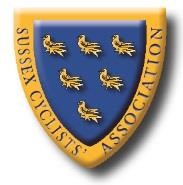 Sussex Cyclists’ Association ESTABLISHED 1921 	 	 PRESIDENT   -   Kathy Collard-Berry, A3crg.   	Open 25 miles Time Trial Monday 27 thAugust 2018 	  	Course G.25/49 	 Qualifying event for S.C.A. B.A.R. and S.C.A. SPOCO  	Promoted for and on behalf of Cycling Time Trials under their rules and regulations 	 Event Secretary 	Event HQ is Robin Johnson  (Brighton Mitre CC)	LOXWOOD SPORTS ASSOCIATION PAVILION, 7 Gorselands, Billingshurst, West Sussex  RH14 9TT 	PLAISTOW ROAD, Tel:  01403 783368 	LOXWOOD  RH14 0SX         (or 07733 132043 on day of event) Open from 1:30 pm. Email: mr_rjohnson@outlook.com 	Large car park at HQ.  Licensed bar available, before and after event. Official Timekeepers 	Thank you in advance for not wearing cycling shoes or cleats in the hall Start: 	    Lesley Donington 	      ‘34 Nomads CC	 Finish: 	    Mick Irons 	     Worthing Excelsior CC Please pay attention to the following Safety Notes London South District Regulation: No vehicles, except those of the timekeepers and race officials, shall be parked in the vicinity of the start or finish areas. CTT regulations require the compulsory use of helmets for the under 18’s. In the interests of your own safety, Cycling Time Trials and the event promoters strongly advise all competitors to wear a hard/soft shell helmet that meets internationally accepted safety standards. Competitors Machines It is recommended that a working rear light, either flashing or constant, is fitted to the machine in a position clearly visible to following road users and is active while the machine is in use.                                                                                    www.sussexca.org.uk 	Race Numbers 	Warming Up and to the start Numbers will be available at the event HQ. Please collect 	Competitors are requested not to warm up on the  your number when you sign on. 	                              course after the event has started. Notice of any additional hazards to be aware of to be	                HQ to Start: 	1.76 miles.     displayed at the signing on sheet.	. 	Finish to HQ: 	0.62 miles After the event please return your race number to the event HQ in exchange for a drink. 	. 	 Please note: No times will be given out at the finishes  	1st Lady			£12 + Wine (value £5).Many thanks to David Eccles for his generous donation of £15 towards the prizes. PLEASE NOTE SUSSEX C.A. ANNUAL LUNCHEON + PRIZE PRESENTATION                                                                                    www.sussexca.org.uk 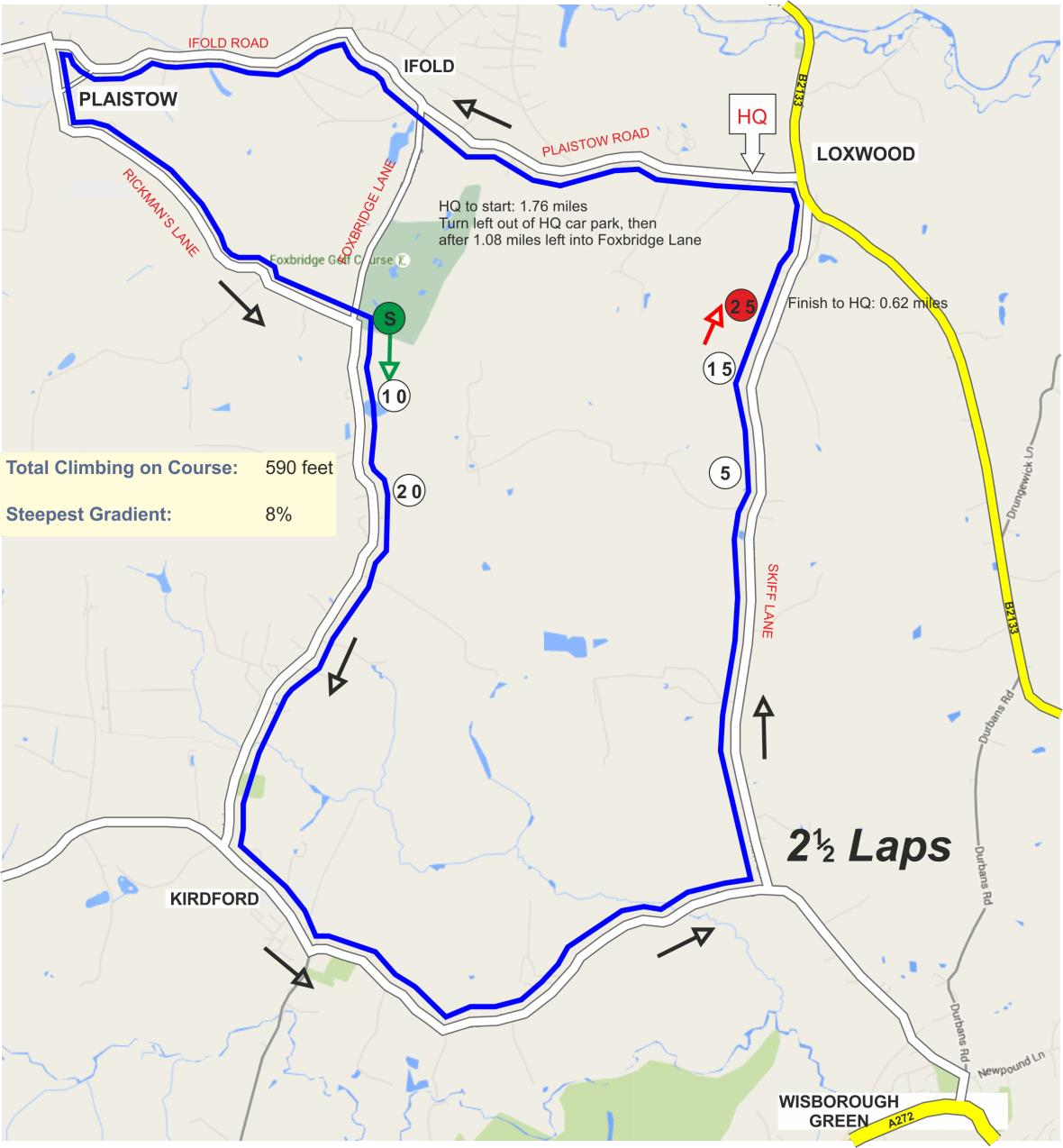 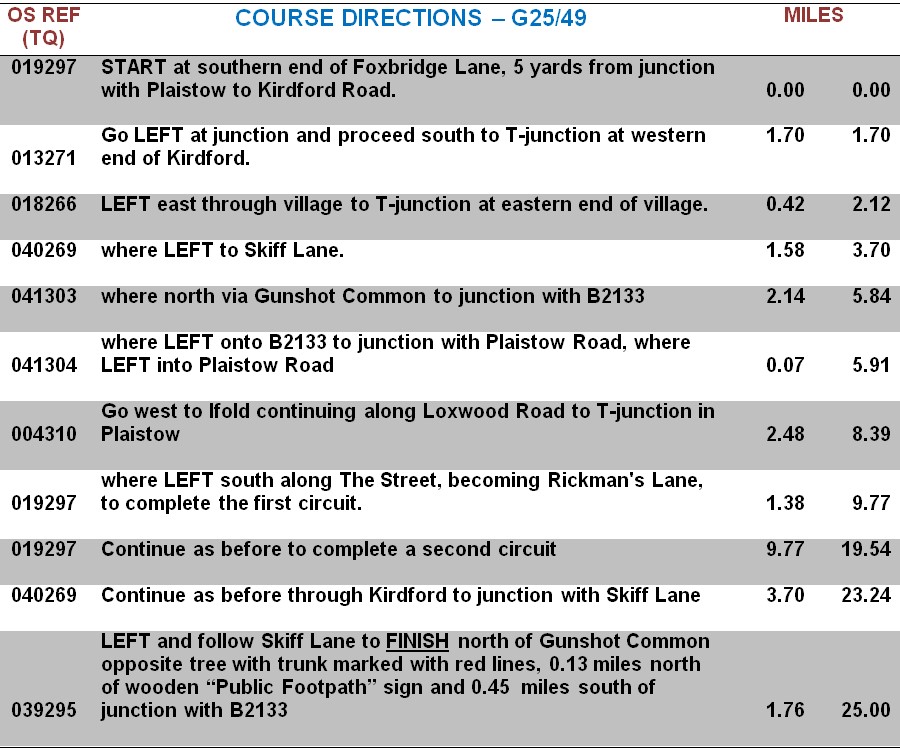 www.sussexca.org.uk Hub Gears Only www.sussexca.org.uk Course Records  	Scratch: 54:30       Pat Wright	2017  	Vets 56:33      Steve Dennis 	2011  	Ladies: 1:04:54   Elisabeth Brama 	2010  	Juniors: 1:00:49   Jack Donaldson 	2011 1:21:23    James Foley            Juvenile           2017Previous Winners  	Main Event                      2017 Pat Wright                                        Hub gear    54:30                               2017 David Eccles	 	1:13:54                     2016 James Rix     55:43                                  2016 David Eccles1:14:26	 	2015 Steve Kane 	58:33  	2015 David French 1:08:35 	 	2014 Pete Morris 	56:06  	2014 David French 1:02:20 	 	2013 Steve Kane 	56:01  	2013 Minoru Mitsumoto 1:15:06 	 	2012 Mike Coyle 	56:59  	2012 David French 1:14:40 	 	2011 Felix English 	54:44  	2011 David French 1:10:46 	 	2010 Nicolas Hutchings 	55:35  	2010 (not held)   Prize Presentation To be held as soon as possible after the event. Please stay to receive your awards and/or applaud the recipients.   Lottery Prizes To be awarded at the prize presentation. A bottle of wine, value £5, to each of the first three names drawn. To be eligible, be present and be a finisher.   Date: Sunday 25th November 2018  Time: 12:30   Venue: Dial Post Village Hall.   Cost: £10 to Robin Johnson by 22nd November 2018. BibStart TimeFirstnameLastnameClubGenderCategoryAge On Day114:31:00JohnHowellsCorinium Cycle ClubMaleVeteran77214:32:00DavidFrenchWeybridge WheelersMaleVeteran45314:33:00DavidEcclesRedmon CCMaleVeteran70414:34:00MikeMarchantSouthdown VeloMaleVeteran61